Pot of Gold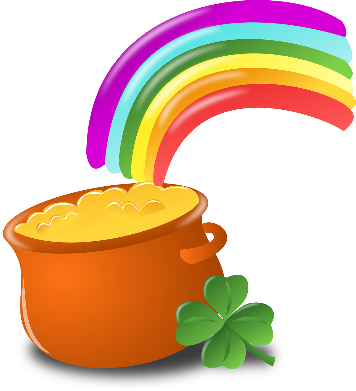 Contest Sign UpEarn points by completing actions that will lead you to a pot of gold!Add your name to the list by <INSERT DATE> for a chance to earn great prizes!1.__________________________________		11._______________________________2.__________________________________		12._______________________________3.__________________________________		13._______________________________4.__________________________________		14._______________________________5.__________________________________		15._______________________________6.__________________________________		16._______________________________7.__________________________________		17._______________________________8.__________________________________		18._______________________________
9.__________________________________		19._______________________________10._________________________________		20._______________________________